 Regional Service Council 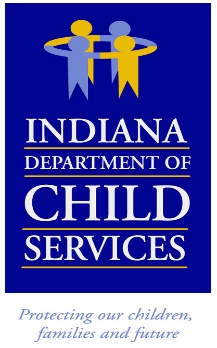 Region # 2    Meeting Date:	Friday, June 9, 2023 – 9:00 a.m. CST Meeting Location:  Porter County/Virtual Meeting                      				Meeting MinutesI. Meeting Called to Order:  Regional Service Council meeting was called to order by Regional Manager Brian Brown. 2. Introductions:  RM Brown welcomed everyone and thanked them for joining the meeting. RSC members present: RM Brian Brown, Brian Broek, Chris Buyer, Crystal Bradley, Shawna Smith, Angelina Brouillette, Brandi Spear, and Regina Cross. 3. May 12th, 2023, Minutes:  RM Brown asked for additions or corrections to the minutes, Brian Broek made a motion to accept the May 12th minutes as written and was seconded by Crystal Bradley, minutes passed.  4. Community Partners – Geminus:  Nicholas Neal discussed upcoming grant information, upcoming book bag events and the Provider Fair which will be held in September. Nick asked for the counties to send their FCM’s to attend the fair. Nick announced this year’s budget will be reduces due to not having covid monies. There will be reductions in different areas. Tayler Stroobandt went over the Community Partners report:Open Referrals – 141New Enrollments – 87Discharges – 99DCS County Referrals – Total of 47    Benton/Newton – 2Jasper – 2LaPorte – 18    Porter – 16Pulaski – 3                      Starke – 6          Non DCS Referrals -Total of 40Benton/Newton – 3Jasper – 2LaPorte – 14Porter – 14Pulaski – 1Starke – 6Non DCS Referral Sources:Self – 14Community – 17School – 4Legal – 2Family/Neighbor - 2   Flexible FundsRequest – 17Approved – 17There were no CFTM requests and one safe sleep request from Porter County. The following events are coming up:Newton County Back to School – July 12thLaPorte County Back to School – July 14thBenton County Back to School – July 21st5.Services – Dion Smith: Dion went over the data for Family Preservation:Total cases: State – 10,417: Region 2 – 457In the last 90 days: State – 7,239: Region 2 – 325Total children: State – 20,926: Region 2 – 906In the last 90 days: State – 14,752: Region 2 – 656Dion reminded providers to update their information in the app, and standard enhanced visitation must show the evidence-based model you are using. Rate changes are gong into effect on July 1st, everyone should have received their information. CMHC, new contracts will be issued on July 1st. Regular traditional providers will have their referrals automatically updated, CMHC referrals will not be automatically, working on the issue but if not, local offices will have to update the referrals on July 1st. Family Preservation provider, if a 2 family home with parents and grandparents, children are removed from the parents and placed with grandparents, the case type becomes out of home placement. You cannot keep under family preservation services; everyone needs to be notified and change the type of services. 6. Finance – Joni Tusing: Joni went over finances for May:Budget target is 92.59%, region is at 90.86%  Benton – 90.40%Jasper – 91.30%LaPorte – 110.64%Newton – 85.12%Porter – 83.34%Pulaski – 66.01%Starke – 56.82%Expenditures were $1,201,583 (YTD is $10,766,533, up $68,298) In-Home was $2,040,380: down 19.78% ($503,000)Out-of-Home was $8,726,153: up 7.01% ($571,299)Discussed each county expenses:Benton - $30,193 (YTD $404,804: up 54.70%-$143,132)Jasper - $83,929 (YTD $923,400: down 1.61%-$15,063)LaPorte - $630,542 (YTD $5,388,173 up 21.93%-$969,072)Newton - $61,755 (YTD $401,262 down 28.79%-$162,190)Porter - $263,058 (YTD $2,269,960 down 9.53%-$239,132)Pulaski - $56,203 (YTD $415,952 down 7.81%-$35,257)Starke - $75,903 (YTD $962,982 down 38.08%-$592,264)  7. CP Bid Request Review: RM Brown stated there wasn’t enough voting members present today, a special meeting with the voting members will be held to discuss and vote on the grants proposals. Voting members were asked to read over the proposals and a meeting will be held virtually on Friday, June 16th. 8. Region 2 Child and Family Outcomes: RM Brown went over the data showing the region is overall doing a great job with the help of providers. The region is still in need for more providers in the smaller counties. 9. Open Discussion, Questions, Information, Good Things Happening: None10. Next RSC Meeting: The next regular RSC meeting will be held in person and virtually on July 14th, at 9:00 a.m. at the Porter County office. Please join us in person if possible. 11.  Adjournment: RM Brown announced he will not be at the July meeting, but an LOD will conduct it and adjourned the meeting. 